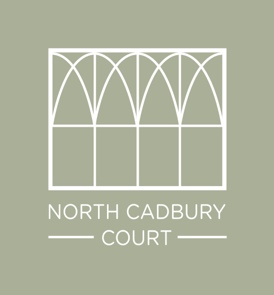 CATERING OPTIONS FOR YOUR WEDDING AT NORTH CADBURY COURTFRIDAY NIGHTYou hire a caterer and they provide everything needed for any number of guests.A recommended local cook or the wedding caterer provides a drop off hot meal which they heat on site. We provide staff to help with laying up, serving the food, drinks and clearing away at the end of the evening.   For cold food our staff are able to set this up for you.  Maximum number for drop-off food is 70.  You hire a food trailer van, and our hired staff can help with serving drinks and clearing tables etc.   This is good for larger numbers, a few examples are:Fish & ChipsPizza ovenMexicanBBQToastiesYou DIY. You can bring your own prepared food or order supermarket food to be delivered here on your day of arrival and make use of our fully equipped kitchen.  Please bear in mind that this is when all your friends are arriving, large numbers create large amounts of setting up/washing up, so we cannot recommend enough that you have staff to help on this special evening before the wedding.SATURDAY MORNING/LUNCHContinental breakfast, 2 staff for approx 4.5 hours (there is often more clearing up on the morning after a wedding). We have a local village shop who can provide wonderful pastries. Maximum 60 guests.  Average cost £110Buffet style cooked breakfast. Again, we can provide you with a recommended shopping list to be delivered on your day of arrival. We have a local butcher who can provide any meat that may be required for this choice. With this option you would need to hire a chef at £16.50 p/h, which we can organise and staff to help serve/clear away.  Average cost £205     Maximum 60 guestsA light finger lunch is a good option to have if you are having an afternoon ceremony. If you are having staff for breakfast then they can stay on for a couple of hours and set this up for you. SATURDAY EVENING WEDDING FOODThe Wedding Caterer provides evening food as their staff are already onsite.NCC staff lay out cold food – wedding cake/cheese etcYou hire a food trailer van as per the examples aboveSUNDAY BREAKFAST/LUNCHContinental breakfast, 2 staff for approx 4.5 hours (there is often more clearing up on the morning after a wedding). We have a local village shop who can provide wonderful pastries. Maximum 60 guests.  Average cost £110Buffet style cooked breakfast. Again, we can provide you with a recommended shopping list to be delivered on your day of arrival. We have a local butcher who can provide any meat that may be required for this choice. With this option you would need to hire a chef at £16.50 p/h, which we can organise and staff to help serve/clear away.  Average cost £205Maximum 60 guestsFor larger numbers you may wish to have a Brunch, early lunch or BBQ to include guests staying in the Coach House, in which case you would need to hire a local catering company who arrange everything, or use a food trailer with NCC staff to help serve and clear drinks.The North Cadbury Court Events Team can make recommendations based on your requirements.STAFFStaff are £12 per hour each until midnight, £18 thereafter.  We will advise on the number and length of time needed.Our staff can help with setting up the tables, serving drinks and washing up afterwards. Based on 50 guests you would need 4 members of staff for approx 6 hours to cover food and drink service.Our waiting staff can lay food out onto buffet tables and serve, but not cook/reheat any food that is brought in. We can arrange chefs to cook breakfast from raw ingredients @ £16.50 per hour All NCC Staff are paid cash direct